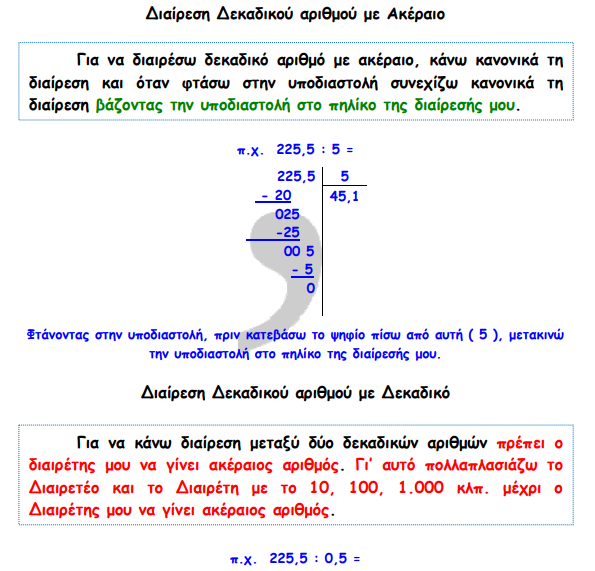 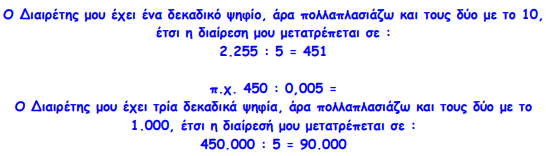 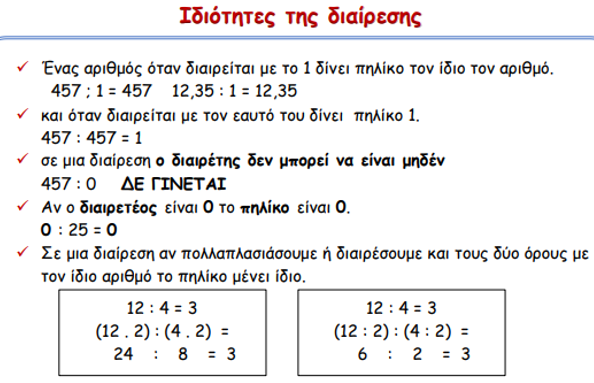 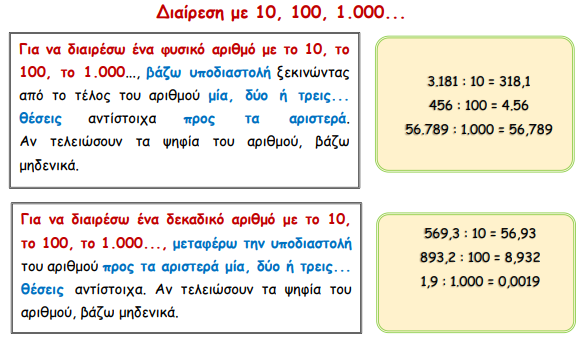 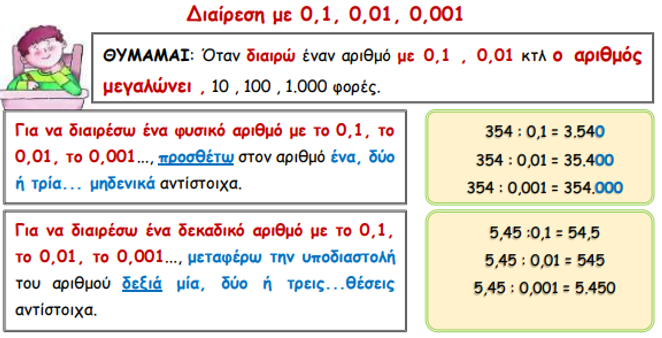 Αφού μελέτησες όλα τα παραπάνω, σίγουρα θα τα καταφέρεις με τις ασκήσεις που ακολουθούν!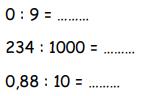 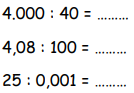 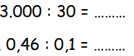 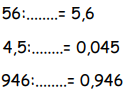 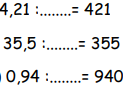 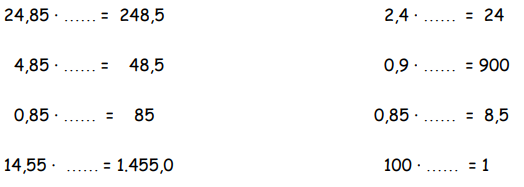 Συμπλήρωσε τους παρακάτω πίνακες.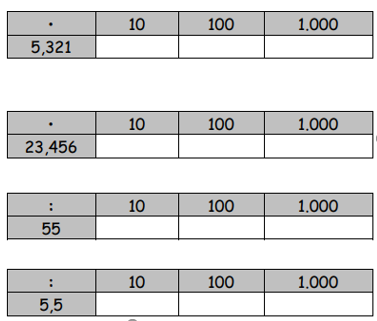 Και μερικά προβλήματα!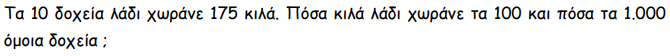 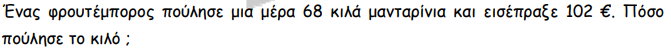 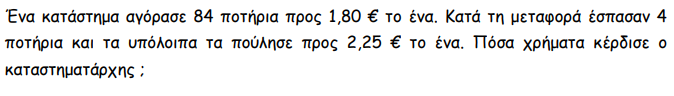 